lMADONAS NOVADA PAŠVALDĪBA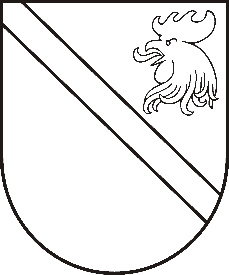 Reģ. Nr. 90000054572Saieta laukums 1, Madona, Madonas novads, LV-4801 t. 64860090, e-pasts: dome@madona.lv ___________________________________________________________________________MADONAS NOVADA PAŠVALDĪBAS DOMESLĒMUMSMadonā2019.gada 20.novembrī									       Nr.536									       (protokols Nr.22, 4.p.)Par Madonas novada pašvaldības saistošo noteikumu Nr.21 “Grozījumi 27.09.2018. saistošajos noteikumos Nr.15 “Par Madonas novada pašvaldības sociālajiem pabalstiem” apstiprināšanuIzskatījusi saistošo noteikumu “Grozījumi 27.09.2018. saistošajos noteikumos Nr.15 “Par Madonas novada pašvaldības sociālajiem pabalstiem” projektu un paskaidrojuma rakstu, pamatojoties uz likuma “Par pašvaldībām” 43.panta 3.daļu,  Ministru kabineta 01.10.2019. noteikumu Nr. 454 “Grozījums Ministru kabineta18.12.2012. noteikumos Nr. 913 ”Noteikumi par garantēto minimālo ienākumu līmeni” 1. punktu, ņemot vērā 13.11.2019. Sociālo un veselības jautājumu komitejas un 20.11.2019. Finanšu un attīstības komitejas atzinumus, atklāti balsojot: PAR – 11 (Agris Lungevičs, Ivars Miķelsons, Andrejs Ceļapīters, Antra Gotlaufa, Gunārs Ikaunieks, Valda Kļaviņa, Andris Sakne, Rihards Saulītis, Aleksandrs Šrubs, Gatis Teilis, Kaspars Udrass), PRET – NAV, ATTURAS – NAV, Madonas novada pašvaldības dome  NOLEMJ:Apstiprināt Madonas novada pašvaldības saistošos noteikumus Nr.21 “Grozījumi 27.09.2018. saistošajos noteikumos Nr.15 “Par Madonas novada pašvaldības sociālajiem pabalstiem”.Uzdot lietvedības nodaļai saistošos noteikumus triju darba dienu laikā pēc to parakstīšanas nosūtīt atzinuma sniegšanai Vides aizsardzības un reģionālās attīstības ministrijai.Informāciju tehnoloģiju nodaļai publicēt saistošos noteikumus pašvaldības mājas lapā un internetā.Kontroli par lēmuma izpildi uzdot pašvaldības izpilddirektorei V.Robaltei.Pielikumā: Saistošie noteikumi Nr.21 un paskaidrojuma raksts..Domes priekšsēdētājs								          A.LungevičsFārneste 20240013